الاولمبياد للشباب على اسم الكولونيل ايلان رامون وطاقم كولومبيا 2015-2016بموضوع: علم الفلك واستكشاف الفضاءالمرحله الاولىمسابقة انترنتيهتطوير ألمسابقة د. ديانا لاوفير، د. يجئال بات – ايل، د. روني معلمترجمة المسابقة للعربية أ.رياض غرةمدة المسابقة: ابتداء من يوم الأربعاء الموافق 21.10.2015  الساعه 8:00حتى يوم الخميس 22.10.2015 في الساعة 17:00بمبنى النموذج وتوزيع الدرجات: في هذا النموذج ثلاثة اقسام:القسم الاول – 56 درجةالقسم الثاني – 35 درجةالقسم الثالث – 9 درجات تعليمات خاصة:يجب تحميل وحفظ الملف في الحاسوب الشخصي. الصفحات من 8-14 في الملف هي ورقة الاجابات.في ورقة الإجابات:يجب ملئ تفاصيل المشاركين (في الجدول).في القسم الاول – يجب الاشارة الى الجواب الاكثر ملائمة في القسم الثاني-يجب الاجابة على كل سؤال بحدود سطرين حتى اربعة أسطر.في القسم الثالث -يجب الاجابة على الموضوع الذي اخترته من 5 حتى 10 أسطر.تعبئة الإجابات المشتركه للمجموعه الى النموذج الانترنتي المحوسب عنوانه:
https://docs.google.com/forms/d/1w-9o1KZjsQjWk4xm-RI6MD_1-W9LlkljdNrhIhxGfxc/viewform للمزيد من التفاصيل يجب التوجّه إلى مرينا أرمياتش  science.teaching@weizmann.ac.ilهاتف رقم: 08-9342351. القسم الأول:في القسم الأول عليكم الاجابة على 14 سؤالاً من بين ال 15 سؤالا. كل اجابة صحيحة تمنحك 4 درجات – المجموع 56 درجة لكل سؤال توجد اجابه واحدة فقط. يجب اختيار الإجابة الاكثر ملائمه.مرفق ورقه اجابات عليك ان تسجل فيها تفاصيل القسم، وان تشير بدائرة حول الاجابات الصحيحة، وان تسجل الحرف الخاص بالإجابة.القسم الثاني:اجب باختصار على جميع الأسئلة من 1 حتى 5. كل اجابه كاملة تمنحك 7 درجات. مجموع الدرجات لهذا القسم 35 درجه. الإجابة محدودة بين 5 حتى 10 أسطر لكل سؤال.صفوا تجربة قياس العفاريت في المكوك الفضائي كولومبيا عام 2003.ما هو الغرض من التجربة، وكيف تم اجراء القياسات؟ وما هي النتائج؟كيف يمكن حساب (بالتقريب) النسبة بين قطر القمر وبين قطر الأرض بالاعتماد على صور كسوف القمر؟ اشرحواهذا العام يحتفلون أربعون عاما على إطلاق المركبة الفضائية "فايكينج" الى المريخ؟ما هو هدف القياسات؟ وكيف تم اجراءها؟كيف يتم اكتشاف كوكب سيار خارج المنظومة الشمسية؟ صفوا جميع الطرق المستخدمة للاكتشاف، وصفوا جميع أنواع التلسكوبات المستعملة لهذا الهدف.صفوا مهمة  New Horizons. ما هو هدف هذه المهمة؟ وما الذي تم اكتشافه حتى الان؟القسم الثالث:قوموا بمشاهدة الفيديو "درب التبانة " واجيبوا عن الأسئلة التالية. (الأسئلة تتطرق الى درب التبانة). اجابه كامله على جميع الأسئلة تمنحك 9 درجات. https://youtu.be/Fcetyuz8uKAكيف تتشكل المجرات؟ما هو مبنى درب التبانة، ولأي نوع من المجرات تنتمي اليها؟ كم هو عدد النجوم في مجرة التي حجمها كحجم مجرة درب التبانة؟بأي مجموعة نجوم في قبة السماء يمكن مشاهدة مركز مجرتنا؟ماذا يتواجد في مركز المجرة؟ما هي ابعاد مجرة درب التبانة؟ما هو البعد بين الشمس ومركز المجرة؟ما هو اسم مجموعة المجرات التي تتواجد بها مجرة درب التبانة؟ما هو اسم أقرب مجرة الينا؟تعبئة الإجابات المشتركه للمجموعه الى النموذج الانترنتي المحوسب عنوانه:
https://docs.google.com/forms/d/1w-9o1KZjsQjWk4xm-RI6MD_1-W9LlkljdNrhIhxGfxc/viewform وارساله . بالنجاح!قوانين كيبلر مرتبطة ب:موقع الأرض في النظام الشمسي  مدارات الكواكب السيارة حول الشمسمدارات المذنباتجميع الإجابات صحيحه 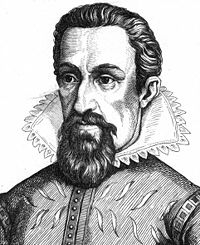 ויקיפדיהتتكون الشمس من:الهيدروجين والهيليوم فقطالهيدروجين فقطجميع العناصر أساسا من الهيدروجين والهيليوم النيوترونات 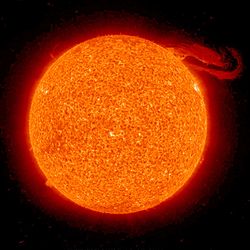 ויקיפדיהما هو متوسط وزن القمر الاصطناعي المخصص للاتصالات100 طنتقريبا 10 طن1 كيلوغرام200-300 كيلوغرام 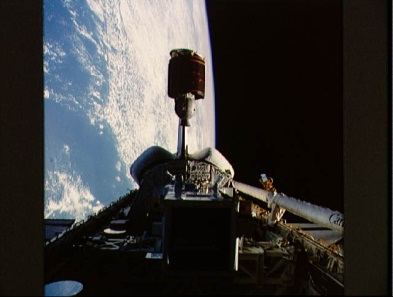 NASA4. كيف تم الانتهاء من مهمة Messenger الى كوكب عطارد؟العودة الى الأرضالانتقال الى مدار حول الشمسالتحطم على سطح كوكب عطاردفقدت في ارجاء المنظومة الشمسية 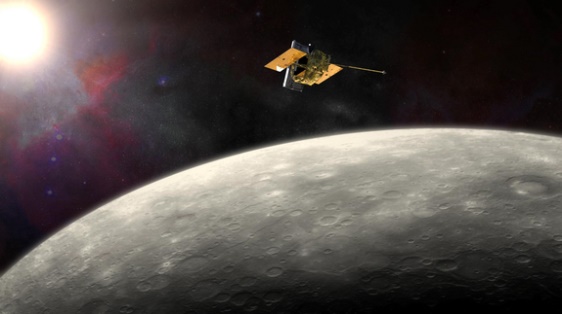 NASA/JHU APL/Carnegie Institution of Washingtonكيف يتم هبوط الروبوت على سطح المريخ بنجاح باستخدام الصواريخ والمظلات بداخل مخدات منفوخهبواسطة صواريخ ورافعهجميع الإجابات صحيحه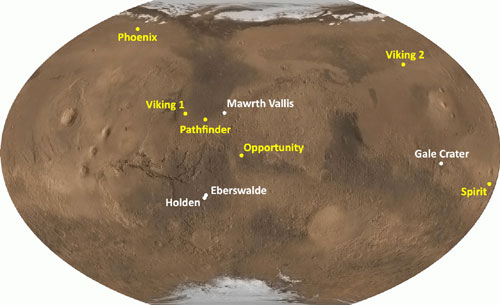 NASAما هو معدل البعد بين الكرة الأرضية والقمر؟50,000 كيلومتروحدة فلكيه واحدة ( 1AU )500,000 كيلومتر384,000 كيلومتر 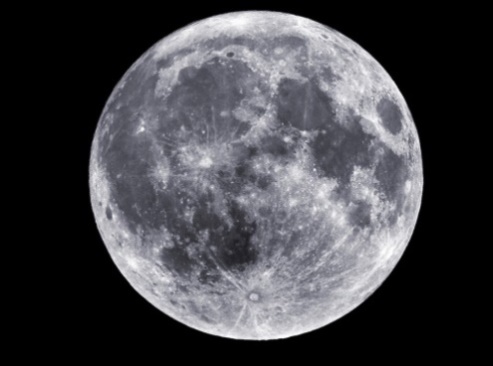 NASAكويكب يدور حول الشمس بمسار دائري نصف قطره 3 وحدات فلكيه (3 AU). كم سنه يحتاج لكي يكمل دوره واحدة حول الشمس؟
2.1 سنوات 3 سنوات5.2 سنوات0.5 سنه 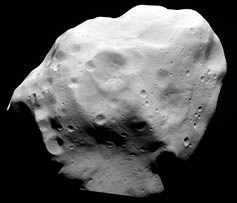 ESA/NASAاين تقع محطة الفضاء الدولية؟في نقطة لاغرانجفوق القطببالقرب من القمرتقريبا 400 كيلومتر فوق سطح البحر 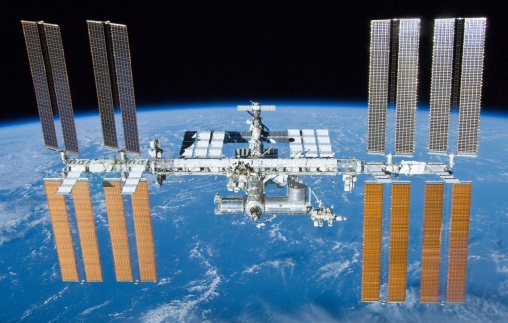 ESA/NASAما هي الجملة الصحيحة بالنسبة للكرة الأرضية  متوسط درجة الحرارة السنوي هو ثابتسمك طبقة الأوزون هو ثابتمبنى الغلاف الجوي ثابتسمك الغلاف الجوي يتغير تبعا لشدة الرياح الشمسية.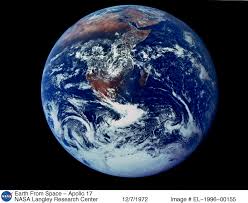 NASA أكملوا: قطر كوكب المشتري:أصغر من قطر الأرضنفس قطر اقمار غاليليوهو الأكبر في النظام الشمسينفس قطر الكواكب الغازية في نظامنا الشمسي.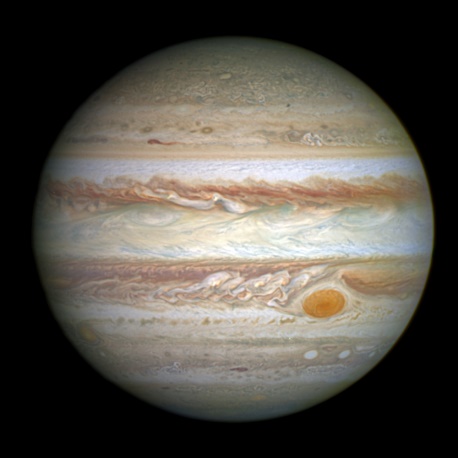 HST أي مذنب اصطدم بكوكب المشتري ومتى؟المذنب تشوريوموف-جيراسيمنكو، عام 2014مذنب انكاه , سنة 1908مذنب شوماخر-ليفي , سنة 1994مذنب هالي سنة 1986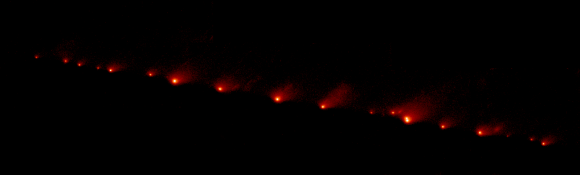 NASA, ESA, and H. Weaver and E. Smith (STScI)وفقا لصور مركبة الفضاء كاسيني، ما هي الجملة الخاطئة من بين الجمل التالية. مصدر حلقات زحل هو:بقايا تكون الأقمار انفجارات عيون مياه ساخنه في القمر انسيلادوسالبحيرات على القمر تيتانانفصالات الاقمار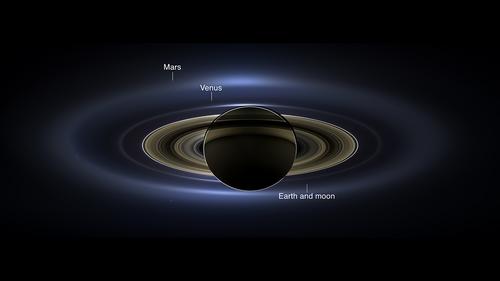 NASA/JPL-Caltech/SSI ما هي نجوم "وولف-رايت"؟نجوم مع كواكب سيارةنجوم ضخمه ونشطه جدااقزام بيضاءثقوب سوداء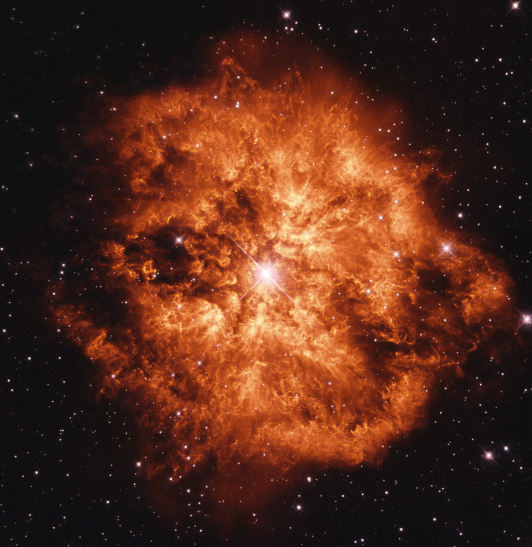 HST يمكن تحديد بعد المجرات البعيدة بالاعتماد على:المنظومة الشمسيةاصطدام مجراتثقوب سوداءانفجار السوبر نوفا (النجوم المستعرة)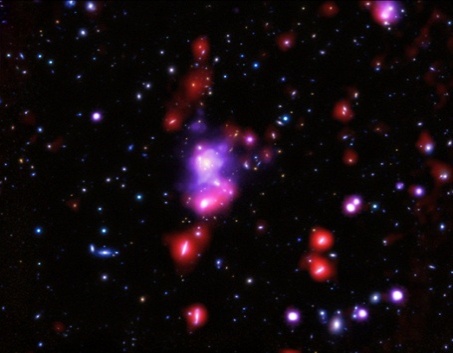 NASA يمكنك الاستعانة بمجموعه النجوم المعروضة بالصورة لكي تشخص نجم الشمال. ما هو اسم مجموعه النجوم هذه؟الغولاندر وميداالدب الأكبراوريون (الجبار\الجوزاء)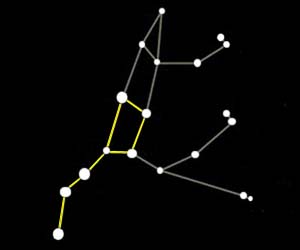 